График проведения однодневных туров по Уфе для граждан старшего поколения в рамках Года здоровья и активного долголетияпешеходная экскурсия«Неторопливые прогулки по Уфе» 29 июня и 6 июля 2021 г.Уфа–главный город Башкортостана, с богатой историей и необычным географическим расположением, уникальными природными памятниками и многонациональным народом. Символом проверенных веками добрых отношений между русским и башкирским народами являются Монумент Дружбы и памятник Салавату Юлаеву – ключевые точки любой обзорной экскурсии по Уфе, в ходе которой экскурсовод поведает историю современной миллионной столицы Башкортостана от укрепленного поселения Тура-Тау до сегодняшних дней и перспективы развития города. 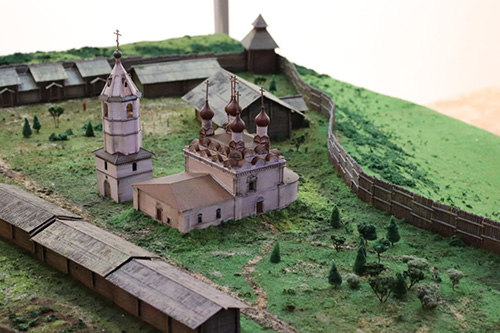 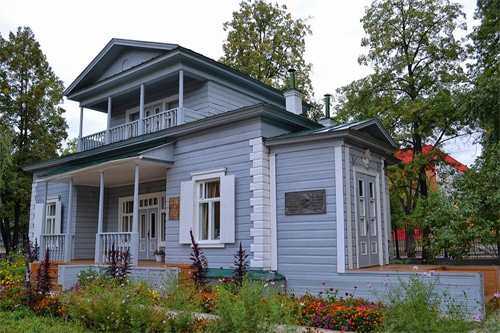 Мы приглашаем Вас перелистать страницы истории Уфы и проехать по  городу, где гармонично сочетаются старина и юность, прошлое и современность.Место встречи ГКЗ «Башкортостан»Посещение Музея история города Уфы 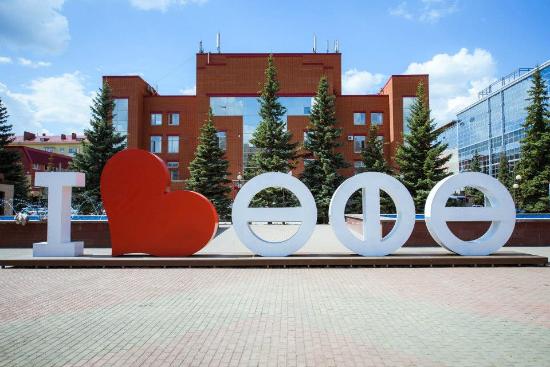 Мемориальный Дом-музей ЛенинаПлощадь Двух фонтановПамятник М. Кариму Продолжительность экскурсии – 2 часаНачало: в 11:00, в 13:00ч.Запись по телефону 277-70-99, 248-17-56.пешеходная экскурсия«Звезды Башкортостана»30 июня 2021 г.                    Краткая характеристика города, уфимская земля – земля талантов. Имена замечательных людей связаны с Уфой – это звезды, которые зажглись на Башкирском небе: на сцене театра – Рудольф Нуреев и Федор Шаляпин, в литературе – Сергей Тимофеевич Аксаков и народный поэт Башкортостана Мустай Карим, в живописи – Михаил Васильевич Нестеров и новые имена: музыкант Юрий Шевчук и Земфира, Спиваков и Довлатов и др.  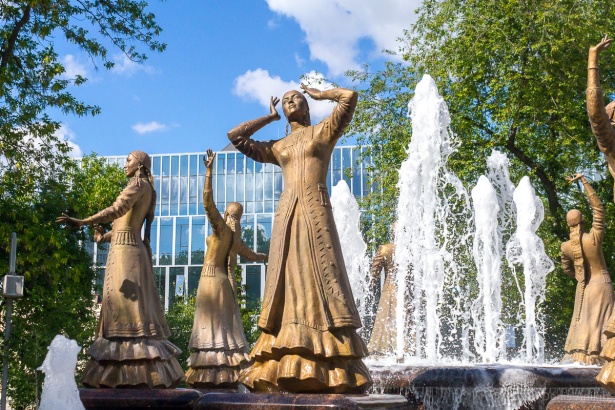 Место встречи Гостиный двор, знак «Terra Bashkiria».                                       Театральный сквер. Фонтан «Семь девушек» (встреча с экскурсоводом) Памятник З. ИсмагиловуПамятник С.Т. АксаковуПамятник Ф. Шаляпину Дворянское собрание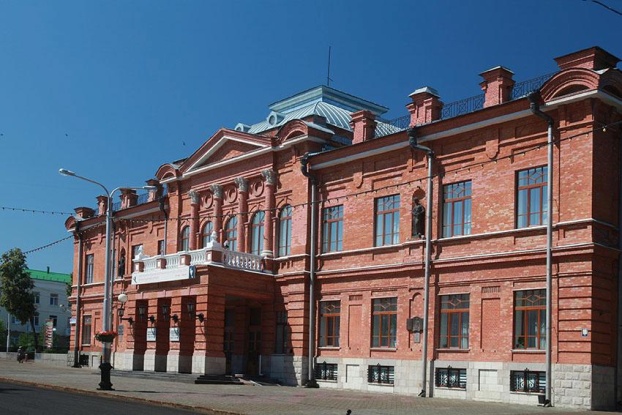 Мемориальная доска Р. НуреевуБГТОиБ (Музей «Рудольф Нуреев», посещение зрительного зала, репетиционный зал, музыкальный номер) Продолжительность экскурсии – 2 часа  Начало: в 11:00, в 13:00ч.Запись по телефону 277-70-99, 248-17-56.пешеходная экскурсияТропою здоровья в «Зеленую рощу»22 и 24 июня 2021 г.        Уфа уникальный город, где столько парков и садов, бульваров и скверов и даже санаторий «Зеленая роща» находится в черте города. На экскурсии Вы узнаете историю города, легенду о Лысой горе, об основных направлениях лечения в санатории. А на встрече с врачом можно будет задать интересующие Вас вопросы и получить на них ответы.  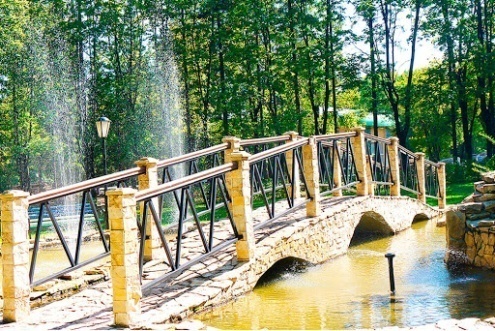 Программа: Место встречи: у главного входа в сан. «Зеленая роща» (остановка тр. «Зеленая роща»)Прогулка по территории Посещение Лысой горы (300 м от уровня реки) 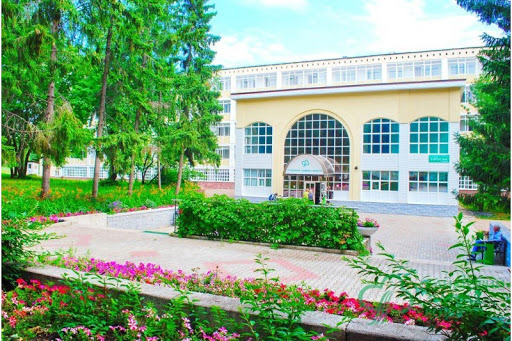 Встреча с врачом в беседке (тематика различна, вопросы-ответы). Информация о санатории.Посещение Фито-бара. «Чай здоровья»Продолжительность экскурсии – 2 часаНачало: в 11:00, в 13:00ч.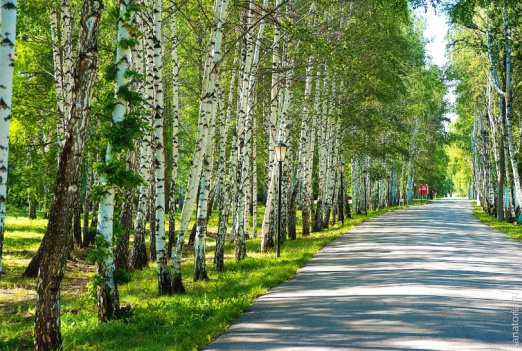 	Запись по телефону 277-70-99, 248-17-56.№ п/пНаименование тураДата проведения Место сбора группы Примечание «Тропою здоровья в «Зеленую рощу»22 июня 2021 г.11.00У главного входа в санаторий «Зеленая роща»(от остановки транспорта «Зеленая роща»)с посещением санатория «Зеленая роща», Лысой горы«Тропою здоровья в «Зеленую рощу»22 июня 2021 г.13.00У главного входа в санаторий «Зеленая роща»(от остановки транспорта «Зеленая роща»)с посещением санатория «Зеленая роща», Лысой горы«Тропою здоровья в «Зеленую рощу»24 июня 2021 г.11.00.У главного входа в санаторий «Зеленая роща»(от остановки транспорта «Зеленая роща»)с посещением санатория «Зеленая роща», Лысой горы«Тропою здоровья в «Зеленую рощу»24 июня 2021 г.13.00.У главного входа в санаторий «Зеленая роща»(от остановки транспорта «Зеленая роща»)с посещением санатория «Зеленая роща», Лысой горы«Неторопливые прогулки по Уфе»29 июня 2021 г.11.00Площадь перед ГКЗ «Башкортостан» (ул. Ленина, 50)с посещением Музея истории г.Уфы«Неторопливые прогулки по Уфе»29 июня 2021 г.13.00Площадь перед ГКЗ «Башкортостан» (ул. Ленина, 50)с посещением Музея истории г.Уфы«Неторопливые прогулки по Уфе»6 июля 2021 г.11.00.Площадь перед ГКЗ «Башкортостан» (ул. Ленина, 50)с посещением Музея истории г.Уфы«Неторопливые прогулки по Уфе»6 июля 2021 г.13.00.Площадь перед ГКЗ «Башкортостан» (ул. Ленина, 50)с посещением Музея истории г.Уфы«Звезды Башкортостана»30 июня 2021 г.11.00Гостиный двор, знак «TERRA BASHKIRIA»с посещением Башкирского  государственного театра оперы и балета и музея «Рудольф Нуреев»«Звезды Башкортостана»30 июня 2021 г.13.00Гостиный двор, знак «TERRA BASHKIRIA»с посещением Башкирского  государственного театра оперы и балета и музея «Рудольф Нуреев»